Шалость детей с огнём – распространённая причина пожара. Виноваты в этом родители, которые оставляют детей одних в квартире, не прячут от них спички, не  контролируют поведение детей, не следят за их играми, а иногда, потакая детским капризам, разрешают играть со спичками. Особенно опасны игры детей с огнём в местах, скрытых от глаз взрослых, - на стройках, чердаках, подвалах, вблизи надворных построек. При этом виновники сами получают тяжёлые травмы, а иногда и гибнут.Между тем избежать подобных трагедий довольно просто. Необходимо постоянно разъяснять детям опасность игр с огнём, хранить спички или иные зажигательные принадлежности, а также особо опасные в пожарном отношении изделия, предметы и материалы вне досягаемости детей и, по возможности, не оставлять детей без присмотра надолго.Статистика показывает, что обычно от 15 до 25 % общего количества пожаров происходит из-за шалости детей с огнём или от нагревательных приборов. Недопустимо запирать детей без присмотра в квартирах, столько трагедий произошло в результате этого.Храните спички в недоступных для детей местах, запрещайте детям покупать в магазинах спички и постоянно следите за детьми.Ребенок, оставшись один в квартире или доме, может взять спички и, подражая взрослым, поджечь бумагу, включить в розетку электрический нагревательный прибор или даже устроить костёр, который он когда-то видел в лесу, огороде, на даче. Беря пример со взрослых, дети иногда делают попытки курить.Нельзя поручать детям, разжигать или присматривать за топящимися печами, газовыми и электрическими плитами.Комитет гражданской защиты населенияадминистрации Волгограда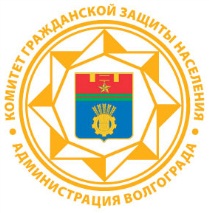 ШАЛОСТЬ ДЕТЕЙ С ОГНЁМРодители, помните! Безопасность Вашего ребенка зависит от Вас!